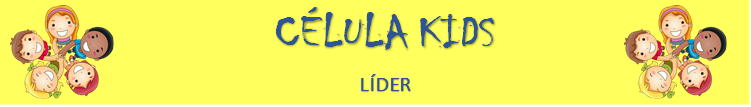 LOUVOR: Faça um louvor bem alegre. Pode ser usado um CD ou cantar espontaneamente.QUEBRA-GELO:
6 crachás em forma de casinha, divida o versículo em seis parte : Vocês não sabem ] que o corpo de vocês] é o templo] do Espírito Santo,] que vive em vocês.] 1 Coríntios 6.19]
Cole uma parte em cada crachá. Escolha seis voluntários para usarem os crachás. Eles devem ficar um do lado do outro, de frente para as crianças, de forma que estejam na ordem correta para que elas consigam ler o que está escrito. Leia em voz alta com as crianças o versículo.
Fale para as demais crianças fecharem os olhos e peça para alguns saírem da fila. Então as crianças abrirão os olhos e terão que descobrir a parte que está faltandoVERSÍCULO: “Vocês não sabem que o corpo de vocês é o templo do Espírito Santo, que vive em vocês?” 1 Cor 6.19A Arca da Presença de DeusRESUMO: Êxodo 37:1-9Em seguida, Bezalel fez uma arca de madeira de acácia, com 1,15 metro de comprimento, 67,5 centímetros de largura e 67,5 centímetros de altura. Revestiu-a com ouro puro por dentro e por fora e fez uma moldura de ouro ao seu redor. Mandou fundir quatro argolas de ouro e prendeu-as aos quatro pés da arca, duas argolas de cada lado. Fez varas de madeira de acácia e revestiu-as com ouro. Passou-as por dentro das argolas dos lados da arca para transportá-la.Fez ainda a tampa da arca, o lugar de expiação, de ouro puro. Media 1,15 metro de comprimento e 67,5 centímetros de largura. Fez dois querubins de ouro batido e colocou um em cada extremidade da tampa. Modelou o querubim em cada extremidade da tampa de modo a formar uma só peça de ouro com a tampa. Os querubins ficavam de frente um para o outro, com o rosto voltado para a tampa da arca. Estendiam suas asas sobre a tampa para cobri-la.A ARCA DA ALIANÇA SIMBOLIZAVA A PRESENÇA DE DEUS (Mostre a ilustração da Arca.)Deus também mandou fazer uma arca de madeira coberta de ouro, a " Arca da Aliança". Ela era como uma caixa grande, com dois querubins (anjos) esculpidos na tampa, e argolas do lado com dois varões para carregar. Tudo isso coberto de ouro. A Arca simbolizava a presença de Deus, por isso ela era sagrada. (Coloque a ilustração da Arca no Tabernáculo)A Arca ficava dentro da Tenda, no lugar chamado Santo dos Santos. Dentro da Arca ficavam o Dez Mandamentos, a lei que Deus tinha dado a Moisés. O povo não podia ver a Arca, mas Moisés podia, pois era lá que Deus falava com ele.A Arca era o sinal de que Deus estava morando no meio de seu povo. Todos sabiam o significado da Arca, até mesmo as crianças, e todas as vezes que o povo viajava de um lugar para o outro, eles carregavam a Arca da Aliança com eles. Quando chegavam ao lugar onde ficariam acampados, eles armavam a Tenda e colocavam novamente a Arca lá dentro.Deus sempre desejou morar com seu povo, por isso, Ele reservou um lugar especial para morar: seu coração! Deus não precisa mais ser carregado numa arca, como eles faziam naquela época. Hoje, quando você convida Jesus para entrar em seu coração, Ele aceita e seu coração passa a ser a casa de Deus! (Coloque a ilustração de Jesus dentro do coração e a expressão CASA DE DEUS.) Da mesma maneira que naquela época o povo levava a Arca da presença de Deus aonde iam, hoje você leva Deus com você aonde você for, porque o Espírito Santo de Deus está dentro de você. Isso significa que nada pode separar você de Deus. Mesmo quando você faz alguma coisa de que Deus não gosta, Ele não o abandona. Vocês dois estão unidos para sempre. Isso é maravilhoso!Vamos falar o que está escrito na Bíblia sobre isso: Vocês não sabem que o corpo de vocês é o templo do Espírito Santo, que vive em vocês?COMPARTILHANDO:Você já convidou Jesus para entrar no seu coração?  A arca era um sinal de quê?ORAÇÃO: Querido Deus, nós aprendemos hoje que, o Senhor deseja estar sempre dentro do nosso coração! Muito obrigado por nos amar tanto assim!! Que o nosso coração seja a tua morada eternamente. Em nome de Jesus, Amém!  OFERTA: Vamos ofertar com alegria. 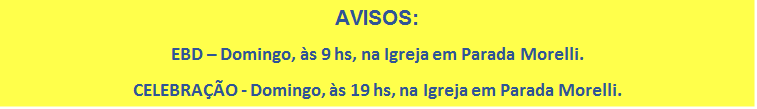 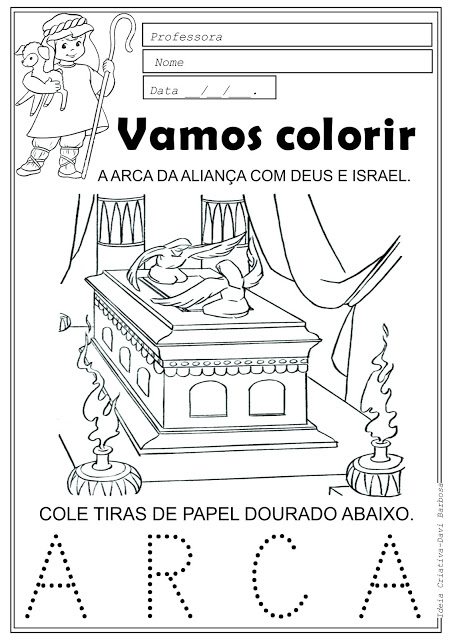 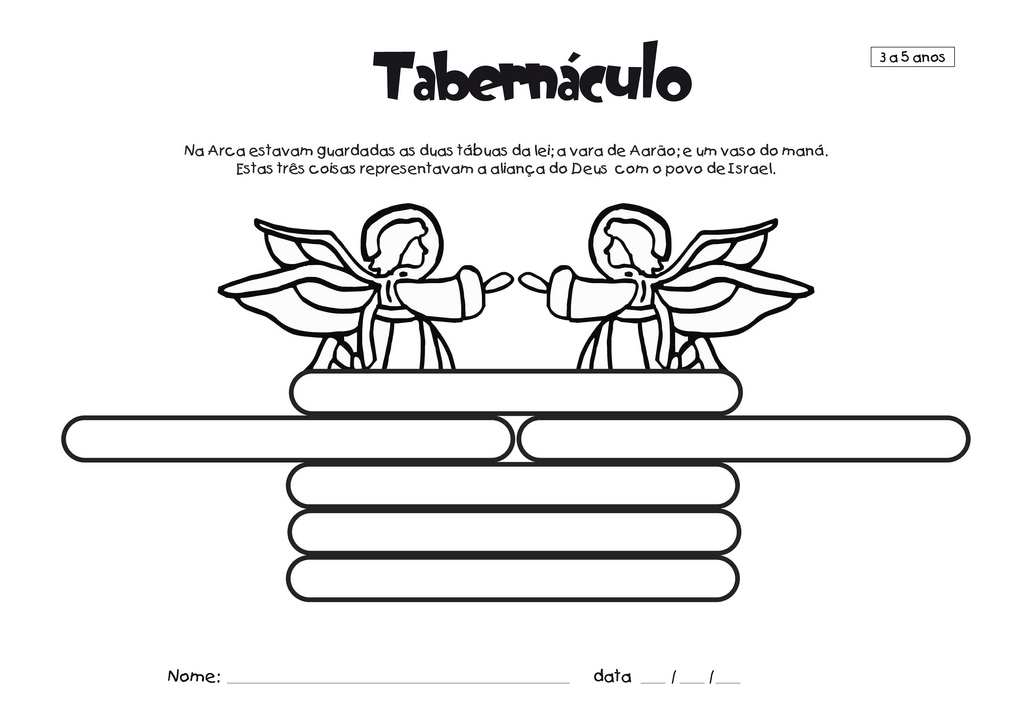 